
АДМИНИСТРАЦИЯ ПОСЕЛКА КЕДРОВЫЙ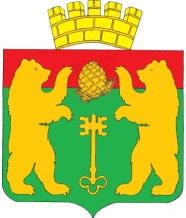 КРАСНОЯРСКОГО КРАЯП О С Т А Н О В Л Е Н И ЕОб организации мер пожарной безопасности на территории поселка Кедровый Красноярского края к пожароопасному периоду 2023 года
В целях усиления мер пожарной безопасности, направленных на предупреждение возникновения чрезвычайных ситуаций, обусловленных природными пожарами, в соответствии с Федеральным законом 
от 21.12.1994г. №68-ФЗ «О защите населения и территорий от чрезвычайных ситуаций природного и техногенного характера», Федеральным законом 
от 21.12.1994г. №69-ФЗ «О пожарной безопасности», руководствуясь уставом поселка Кедровый Красноярского краяП О С Т А Н О В Л Я Ю:Утвердить План мероприятий по обеспечению пожарной безопасности на территории поселка Кедровый Красноярского края к пожароопасному периоду 2023 года согласно приложению к настоящему постановлению.Контроль исполнения настоящего постановления оставляю за собой.Настоящее постановление вступает в силу со дня его подписания.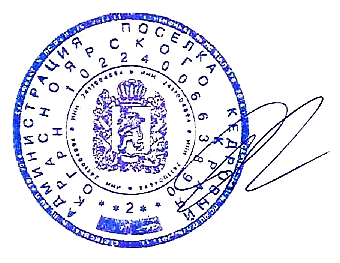 Приложениек постановлению №281-п
от 13.07.2022 годаПЛАН 
мероприятий по обеспечению пожарной безопасности 
на территории поселка Кедровый Красноярского края к пожароопасному периоду 2023 года13.07.2022п. Кедровый№281-пГлава поселка Кедровый 
Красноярского краяВ.И. ДюбинУТВЕРЖДАЮГлава поселка КедровыйКрасноярского края, 
председатель КЧС и ПБМ.П.   ___________________     ___В.И. Дюбин__      (подпись)                  (инициалы, фамилия) «13» июля 2022 года№ п/пМероприятиеСрок исполненияОтветственные за исполнениеМуниципальное образование пгт. КедровыйМуниципальное образование пгт. КедровыйМуниципальное образование пгт. КедровыйМуниципальное образование пгт. Кедровый1.Проведение заседания КЧС об обеспечении пожарной безопасности и подготовке к пожароопасному периоду 2023г.МартПредседатель КЧС и ОПБ2.Устройство минерализованных полос вокруг п. Кедровый Красноярского края, садовых участковАпрель-МайСентябрь-ОктябрьЗаместитель главы поселка Кедровый3.Введение запрета на разведение костров и сжигание мусораВ течение всего пожароопасного периодаГлава поселка Кедровый4.Введение особого противопожарного режима на территории п. Кедровый Красноярского краяВ случае повышения пожарной опасностиГлава поселка Кедровый5.Организация работы комиссии по осмотру квартир, мест проживания неблагополучных семей, направленную на выявление нарушений требований пожарной безопасностиНе реже 3-х раз в годЗаместитель главы поселка Кедровый6.Проверка работоспособности источников наружного противопожарного водоснабжения.Не реже 2-х раз в годЗаместитель главы поселка Кедровый7.Обеспечение свободного подъезда 
к источникам наружного противопожарного водоснабженияПостоянноЗаместитель главы поселка Кедровый8.Обеспечение надлежащего состояния источников наружного противопожарного водоснабженияПостоянноЗаместитель главы поселка Кедровый9.Организация работы патрульных, патрульно-маневренных, патрульно-контрольных группВ течение всего пожароопасного периодаЗаместитель главы поселка Кедровый10.Доведение мер пожарной безопасности на общих собраниях до членов садоводческих товариществВ течение всего пожароопасного периодаПредседатель садоводческого товарищества11.Организация уборки территории муниципального образования, садовых участков, в том числе заброшенных, от сухой травы и листьев, бытовых и иных отходов.В течение всего пожароопасного периодаЗаместитель главы поселка Кедровый, Председатель садоводческого товарищества12.Организация работы по актуализации перечня бесхозных огородных и садовых земельных участков с целью проведения их опашки или изъятияВ течение всего пожароопасного периодаЗаместитель главы поселка Кедровый, Председатель садоводческого товарищества13.Проверка чердачных и подвальных помещений, обеспечение отчистки от горючих материаловПостоянноДиректора управляющих компаний14.Проведение в образовательных учреждениях дополнительных занятий со школьниками с целью предупреждения пожаров по причине детской шалости с огнемНе реже 2-х раз в годРуководители образовательных учреждений15.Организация и проведение практических тренировок по эвакуации людей на объектах с массовым пребыванием людейНе реже 1 раза в полугодиеРуководители учреждений16.Организация пропаганды мер пожарной безопасности по средствам информационной сети «Интернет»В течение всего пожароопасного периодаАдминистрация п. Кедровый17.Организация деятельности административной комиссии по выявлению и привлечению к ответственности лиц, виновных в нарушении требований пожарной безопасности и возникновении пожаровПостоянноАдминистрация п. КедровыйСНТ (садовое некоммерческое товарищество)СНТ (садовое некоммерческое товарищество)СНТ (садовое некоммерческое товарищество)СНТ (садовое некоммерческое товарищество)1.Устройство минерализованных полосАпрель-МайСентябрь-ОктябрьЗаместитель главы посёлка Кедровый2.Доведение мер пожарной безопасности на общих собраниях до членов садоводческих товариществВ течение всего весенне-летнего пожароопасного периодаПредседатель садоводческого товарищества3.Организовать уборку садовых участков, от сухой травы и листьев, бытовых и иных отходовАпрель-МайПредседатель садоводческого товарищества4.Принятие исчерпывающих мер к недопущению образования несанкционированных свалокПостоянноПредседатель садоводческого товарищества5.Обеспечить бесперебойную работу системы подачи водыВ течение всего весенне-летнего пожароопасного периодаПредседатель садоводческого товарищества6.Обеспечить готовность средств связи и оповещения населения в случае чрезвычайных ситуаций и пожаровПостоянноПредседатель садоводческого товарищества